Za udruge s područja Grada Sveti Ivan Zelina i Zagrebačke županijePOZIV na radionicuPoštovani,Cilj ove radionice je educirati udruge s područja Grada Sveti Ivan Zelina i Zagrebačke županije o dobrim primjerima društveno-poduzetničkih projekata i inicijativa, kako bi bili motivacija za razvoj takvih održivih priča koje su dobre za zajednicu.  Tijekom radionice ćemo ugostiti jednu inicijativu koja će predstaviti društveno-poduzetničke aktivnosti unutar svoje organizacije. Radionicu će voditi  djelatnici Centra za civilne inicijative. Radionica je besplatna.Broj sudionika je ograničen na 20.Molimo vas da pošaljete prijavu na ovu radionicu na e-mail ured@cci.hr ili da se prijavite putem telefona 098 877 410.Vaš tim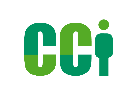 … Radionica je organizirana u sklopu programske suradnje Centra za civilne inicijative i Nacionalne zaklade za razvoj civilnoga društva kroz Program regionalnog razvoja civilnoga društva za 2018. godinu.„Dobri primjeri prakse društvenog poduzetništva u Hrvatskoj“koja će se održati u četvrtak, 6. rujna, 2018. godine od 10.00 do 12.00 satiu prostoru "Srce" - Udruga djece s teškoćama u razvoju, osoba s invaliditetomi njihovih obitelji, Petra Preradovića 3, Sveti Ivan Zelina